Eco – Warrior  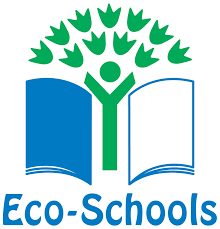 Application FormName:__________________Class: __________________Why would you like to be an Eco-Warrior?What ideas do you have to help improve our school environment?				If you care about the environment and want to make a difference then maybe you should be an Eco-Warrior at Langley First School.Please fill out the application form telling us a little bit about why you want to be an Eco-Warrior and any ideas you have to improve our school. You will get a chance to read this out in your class and a vote will take place to elect two Eco-Warriors per class.Please bring your application form back to school by Monday 20th September and the vote will take place that week.